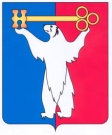 АДМИНИСТРАЦИЯ ГОРОДА НОРИЛЬСКАКРАСНОЯРСКОГО КРАЯПОСТАНОВЛЕНИЕ07.12.2012 		                              г. Норильск					  №  420О внесении изменений в постановление Администрации города Норильска от 26.03.2008 № 750 «Об управлении муниципальным жилищным фондом»В целях реализации муниципальным образованием город Норильск прав собственника на находящиеся в собственности муниципального образования город Норильск жилые и нежилые помещения в многоквартирных домах, расположенных на территории муниципального образования город Норильск,ПОСТАНОВЛЯЮ:1. Внести в постановление Администрации города Норильска от 26.03.2008
№ 750 «Об управлении муниципальным жилищным фондом» (далее - Постановление) следующие изменения:1.1. наименование Постановления изложить в следующей редакции:«Об управлении муниципальным жилищным фондом и находящимися в собственности муниципального образования город Норильск пустующими нежилыми помещениями, расположенными в многоквартирных домах»;1.2. Постановление дополнить пунктом 3 следующего содержания:«3. Управлению имущества Администрации города Норильска          (Лобановский Д.О.) в срок до 1 декабря 2012 года провести инвентаризацию находящихся в собственности муниципального образования город Норильск пустующих нежилых помещений, расположенных в многоквартирных домах, с составлением соответствующего реестра и представить его в Управление жилищно-коммунального хозяйства Администрации города Норильска. Обеспечить ежемесячную корректировку реестра, находящихся в собственности муниципального образования город Норильск пустующих нежилых помещений, расположенных в многоквартирных домах.»;1.3.  пункт 4 Постановления изложить в следующей редакции:«4. Финансирование субсидий управляющим организациям, товариществам собственников жилья, осуществляющим управление многоквартирным домом на основании договора управления многоквартирным домом, заключенным в порядке, установленном законодательством, с которыми Управлением жилищно-коммунального хозяйства Администрации города Норильска заключены соглашения о субсидиях, представляемых управляющей организации, товариществу собственников жилья из бюджета муниципального образования город Норильск на компенсацию выпадающих доходов, связанных с управлением многоквартирными домами; на компенсацию безнадежной к взысканию задолженности населения за оказанные жилищные и коммунальные услуги в муниципальном жилищном фонде; на компенсацию расходов за содержание находящихся в собственности муниципального образования город Норильск пустующих жилых и нежилых помещений, расположенных в многоквартирных домах, осуществлять в пределах бюджетных ассигнований, предусмотренных на эти цели бюджетом муниципального образования город Норильск на текущий финансовый год, в соответствии с соглашением о субсидиях, предоставляемых управляющей организации, товариществу собственников жилья, из бюджета муниципального образования город Норильск на компенсацию выпадающих доходов, связанных с управлением многоквартирными домами.»;1.4. пункт 5 Постановления изложить в следующей редакции: «5. Утвердить типовую форму Соглашения о субсидиях предоставляемых управляющей организации (товариществу собственников жилья) из бюджета муниципального образования город Норильск на компенсацию выпадающих доходов, связанных с управлением многоквартирными домами (прилагается).»;1.5. Пункты 5-6 Постановления считать соответственно пунктами 6-7 Постановления.	2. Внести в типовую форму Соглашения о субсидиях предоставляемых управляющей организации (товариществу собственников жилья) из бюджета муниципального образования город Норильск на компенсацию выпадающих доходов, связанных с управлением многоквартирными домами (далее - Соглашение), утвержденную Постановлением, следующие изменения:	2.1. в преамбуле Соглашения слова «ТСЖ» заменить словами «товарищества собственников жилья»;	2.2. в абзаце 4 пункта 1.1 Соглашения точку заменить на точку с запятой;2.3. пункт 1.1 Соглашения дополнить абзацем 5 следующего содержания:«- на компенсацию расходов за содержание находящихся в собственности муниципального образования город Норильск пустующих нежилых помещений, расположенных в многоквартирных домах.»;	2.4. в пункте 2.2 Соглашения слова «планово-экономическим отделом Управления» заменить на слово «Управлением»;	2.5. Соглашение дополнить новым разделом 5 следующего содержания:«5. Порядок и условия предоставления субсидии на компенсацию выпадающих доходов, связанных с содержанием находящихся в собственности муниципального образования город Норильск пустующих нежилых помещений, расположенных в многоквартирных домах.5.1. Под предоставлением субсидии на компенсацию выпадающих доходов, связанных с содержанием находящихся в собственности муниципального образования город Норильск пустующих нежилых помещений, расположенных в многоквартирных домах (далее - субсидия за пустующие нежилые помещения), понимается финансовое обеспечение за счет средств бюджета муниципального образования город Норильск издержек Управляющих организаций по оказанию услуг, связанных с коммунальным обслуживанием (обеспечение центральным отоплением), проведением аварийного ремонта систем тепловодоснабжения находящихся в собственности муниципального образования город Норильск нежилых помещений, расположенных в многоквартирных домах, которые по ряду объективных причин являются в настоящее время пустующими, то есть, высвобожденными и не предоставленными иным лицам во владение и (или) пользование в порядке, установленном правовыми актами органов местного самоуправления муниципального образования город Норильск, а также с техническим обслуживанием и содержанием общего имущества многоквартирных домов, в состав которых входят указанные помещения.5.2. Субсидия за пустующие нежилые помещения предоставляется Управляющей организации в пределах бюджетных ассигнований, предусмотренных на эти цели в бюджете муниципального образования город Норильск на текущий финансовый год и плановый период, в соответствии с Планом финансирования (Приложение 1), в котором сумма указанной выше субсидии указывается отдельной строкой.5.3. Плановая сумма субсидий за пустующие нежилые помещения рассчитывается Управлением на основе данных Управления имущества Администрации города Норильска (далее – Управление имущества) о пустующих нежилых помещениях находящихся в собственности муниципального образования город Норильск, расположенных в многоквартирных домах (адрес, площадь, период пустования), и цен на их содержание и ремонт, установленных постановлением Администрации города Норильска, издаваемым Главой Администрации или иным уполномоченным им лицом, а также тарифов на товары и услуги организаций коммунального комплекса, установленных органом регулирования Красноярского края.5.4. Фактическая сумма субсидий за пустующие нежилые помещения определяется Управлением ежемесячно на основании представленного Управлением имущества реестра пустующих нежилых помещений муниципальной собственности, с учетом изменений по окончанию месяца, отражающих предоставление во владение и (или) пользование и высвобождение нежилых помещений муниципальной собственности, входящих в состав многоквартирных домов.5.5 Расчет субсидий за пустующие нежилые помещения осуществляется Управлением и подписывается руководителем Управляющей организации, начальником планово-экономического отдела Управления, начальником Управления имущества.5.6. Управляющая организация на основании подписанных в соответствии с     п. 5.5 настоящего Соглашения расчетов субсидий за пустующие нежилые помещения, в течение трех дней после их подписания выставляют Управлению счета на оплату.5.7. Управление в течение трех рабочих дней, с момента получения счета, подает заявки на финансирование субсидий за пустующие нежилые помещения в Финансовое управление Администрации города Норильска.5.8. Финансовое управление Администрации города Норильска в соответствии с заявками и в пределах средств, предусмотренных в бюджете муниципального образования город Норильск на соответствующий финансовый год и плановый период на эти цели, перечисляет суммы субсидий за пустующие нежилые помещения на расчетный счет Управляющей организации.»;2.6 разделы 5-9 Соглашения считать соответственно разделами 6-10 Соглашения;2.7 пункты разделов 5-9 Соглашения считать соответственно пунктами разделов 6-10 Соглашения с соответствующей им нумерацией;2.8. в пункте 6.2 Соглашения слово «обязана» заменить на слово «обязаны».3. Опубликовать настоящее постановление в газете «Заполярная правда» и разместить его на официальном сайте муниципального образования город Норильск.4. Настоящее постановление вступает в силу с момента подписания.Глава Администрации города Норильска		        			   А.Б.Ружников